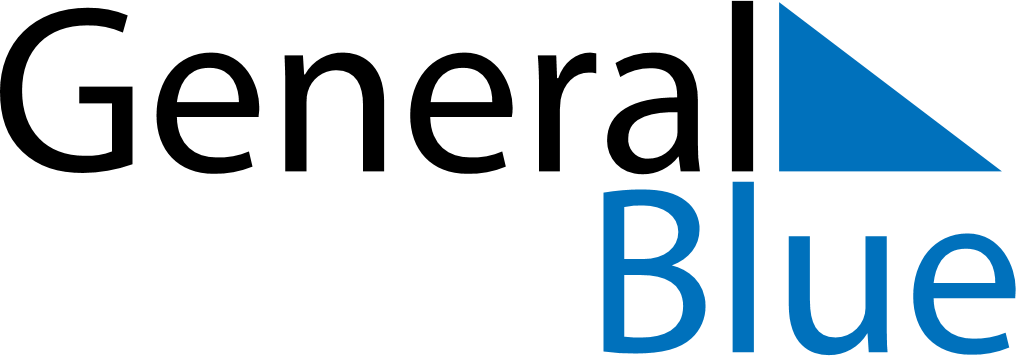 November 2024November 2024November 2024November 2024November 2024November 2024Sarospatak, Borsod-Abauj-Zemplen, HungarySarospatak, Borsod-Abauj-Zemplen, HungarySarospatak, Borsod-Abauj-Zemplen, HungarySarospatak, Borsod-Abauj-Zemplen, HungarySarospatak, Borsod-Abauj-Zemplen, HungarySarospatak, Borsod-Abauj-Zemplen, HungarySunday Monday Tuesday Wednesday Thursday Friday Saturday 1 2 Sunrise: 6:19 AM Sunset: 4:14 PM Daylight: 9 hours and 55 minutes. Sunrise: 6:21 AM Sunset: 4:13 PM Daylight: 9 hours and 52 minutes. 3 4 5 6 7 8 9 Sunrise: 6:22 AM Sunset: 4:11 PM Daylight: 9 hours and 49 minutes. Sunrise: 6:24 AM Sunset: 4:10 PM Daylight: 9 hours and 46 minutes. Sunrise: 6:25 AM Sunset: 4:08 PM Daylight: 9 hours and 43 minutes. Sunrise: 6:27 AM Sunset: 4:07 PM Daylight: 9 hours and 40 minutes. Sunrise: 6:28 AM Sunset: 4:05 PM Daylight: 9 hours and 37 minutes. Sunrise: 6:30 AM Sunset: 4:04 PM Daylight: 9 hours and 34 minutes. Sunrise: 6:31 AM Sunset: 4:03 PM Daylight: 9 hours and 31 minutes. 10 11 12 13 14 15 16 Sunrise: 6:33 AM Sunset: 4:01 PM Daylight: 9 hours and 28 minutes. Sunrise: 6:35 AM Sunset: 4:00 PM Daylight: 9 hours and 25 minutes. Sunrise: 6:36 AM Sunset: 3:59 PM Daylight: 9 hours and 22 minutes. Sunrise: 6:38 AM Sunset: 3:57 PM Daylight: 9 hours and 19 minutes. Sunrise: 6:39 AM Sunset: 3:56 PM Daylight: 9 hours and 16 minutes. Sunrise: 6:41 AM Sunset: 3:55 PM Daylight: 9 hours and 14 minutes. Sunrise: 6:42 AM Sunset: 3:54 PM Daylight: 9 hours and 11 minutes. 17 18 19 20 21 22 23 Sunrise: 6:44 AM Sunset: 3:53 PM Daylight: 9 hours and 8 minutes. Sunrise: 6:45 AM Sunset: 3:51 PM Daylight: 9 hours and 6 minutes. Sunrise: 6:47 AM Sunset: 3:50 PM Daylight: 9 hours and 3 minutes. Sunrise: 6:48 AM Sunset: 3:49 PM Daylight: 9 hours and 1 minute. Sunrise: 6:50 AM Sunset: 3:48 PM Daylight: 8 hours and 58 minutes. Sunrise: 6:51 AM Sunset: 3:48 PM Daylight: 8 hours and 56 minutes. Sunrise: 6:52 AM Sunset: 3:47 PM Daylight: 8 hours and 54 minutes. 24 25 26 27 28 29 30 Sunrise: 6:54 AM Sunset: 3:46 PM Daylight: 8 hours and 51 minutes. Sunrise: 6:55 AM Sunset: 3:45 PM Daylight: 8 hours and 49 minutes. Sunrise: 6:57 AM Sunset: 3:44 PM Daylight: 8 hours and 47 minutes. Sunrise: 6:58 AM Sunset: 3:44 PM Daylight: 8 hours and 45 minutes. Sunrise: 6:59 AM Sunset: 3:43 PM Daylight: 8 hours and 43 minutes. Sunrise: 7:01 AM Sunset: 3:42 PM Daylight: 8 hours and 41 minutes. Sunrise: 7:02 AM Sunset: 3:42 PM Daylight: 8 hours and 39 minutes. 